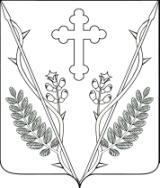 АДМИНИСТРАЦИИ ВЕСЕЛОВСКОГО СЕЛЬСКОГО ПОСЕЛЕНИЯ ПАВЛОВСКОГО РАЙОНАПОСТАНОВЛЕНИЕ                20.12.2019                                                               № 137ст-ца ВеселаяО внесении изменений в постановление администрациии Веселовского сельского поселения Павловского района от 15 марта 2017 года № 26              «О порядке привлечения сил и средств организаций для тушения пожаров и проведения аварийно-спасательных работ, принятии мер по локализации пожара и спасению людей и имущества до прибытия подразделений Государственной противопожарной службы на территории станицы Веселой»В соответствии с Федеральным законом от 21 декабря 1994 года № 69-ФЗ «О пожарной безопасности», Закона Краснодарского края от 31 марта 2000 года № 250-КЗ «О пожарной безопасности в Краснодарском крае», Федеральным Законом от 06 октября 2003 №131-ФЗ «Об общих принципах организации местного самоуправления в Российской Федерации», в целях совершенствования системы обеспечения пожарной безопасности на территории Веселовского сельского поселения в пожароопасный период предупреждения и ликвидации чрезвычайных ситуаций, связанных с пожарами на территории станицы Веселой  п о с т а н о в л я ю:1. Внести в постановление администрациии Веселовского сельского поселения Павловского района от 15 марта 2017 года № 26                                    «О порядке привлечения сил и средств организаций для тушения пожаров и проведения аварийно-спасательных работ, принятии мер по локализации пожара и спасению людей и имущества до прибытия подразделений Государственной противопожарной службы на территории станицы Веселой» следующие изменения:1) приложения № 1, № 2, № 3, № 5, № 6 к постановлению изложить в новой редакции (прилагается).2. Постановление администрации Веселовского сельского поселения павловского района от 19 февраля 2018 года № 30 «О внесении изменений в постановление администрации Веселовского сельского поселения павловского района от 15 марта 2017 года №26 «О порядке привлечения сил средств организации для тушения пожаров и проведения аварийно-спасательных работ, принятии мер по локализации пожара и спасению людей и имущества до прибытия подразделений Государственной противопожарной службы на территории станицы Веселой» - признать утратившим силу.3. Контроль за выполнением настоящего постановления оставляю за собой.4. Постановление вступает в силу со дня его подписания.Глава Веселовского сельского поселения Павловского района                                                     Ю.В.Яковченко                                                                                                                           ПРИЛОЖЕНИЕ№ 1 	УТВЕРЖДЕНО	                                                                  постановлением администрации                                                                          Веселовского сельского поселения                                                                                        Павловского района	                                                                       от_____________№_______                                                                                            «ПРИЛОЖЕНИЕ№ 1»	                                                                  постановлением администрации                                                                          Веселовского сельского поселения                                                                                        Павловского района	                                                                              от 15.03.2017 г № 26Принципиальная  схема и порядок привлечения сил и средств организаций для тушения пожаров и проведения аварийно- спасательных работ на территории  станицы  Веселой1. При поступлении сообщения о пожаре в администрацию поселения, сотрудник принимающий сообщение должен уточнить у позвонившего адрес возгорания (название улицы, номер дома, номер квартиры), фамилию и номер телефона, информировали о возгорании пожарную охрану.2. Если позвонивший не вызвал пожарную охрану, то нужно немедленно сообщить в пожарную охрану о возникновении пожара и уточнить время прибытия согласно реальной обстановке.3. Принять меры по привлечению сил и средств организаций для локализации пожара и спасению людей и имущества  до прибытия подразделений Государственной противопожарной службы на  территории населенного пункта.4. Привлекаются силы и средства организаций для тушения пожара и проведения аварийно-спасательных работ согласно плану (приложение № 2). Сообщается информация о пожаре добровольной пожарной команде (мобильной группе) и организациям всех форм собственности. Кратко и четко обрисовать событие, назвать адрес (улицу, номер дома, номер квартиры), куда необходимо прибыть для тушения пожара.5. Основными силами и средствами для тушения пожаров на территории населенного пункта Веселовского сельского поселения является: ОФПС №38 ст. Павловская. Для организации работ по тушению пожаров привлекаются подразделения ведомственной пожарной охраны, добровольной пожарной команды (мобильной группы), организации всех форм собственности имеющие приспособленную технику для подвоза воды при создающейся угрозе объектам экономики в границах населенного пункта и населенному пункту (приложение №2, приложение № 3).6. До выезда к месту пожара проводится инструктаж по технике безопасности, правилам поведения в экстремальных условиях.7. Противопожарная техника и транспортные средства организаций, привлекаемые на тушение пожаров, должны быть в исправном состоянии и заправлены горюче-смазочными материалами.8. Оплата труда участвующих в тушении пожаров производится согласно заключенных договоров.9. За отказ в предоставлении противопожарной техники, транспортных средств руководители всех форм собственности несут ответственность в соответствии с законодательством Российской Федерации.Глава Веселовского сельского поселения Павловского района                                                     Ю.В.Яковченко	                                                                               ПРИЛОЖЕНИЕ №2	                                                                                                              к   постановлению  администрации                                                                           Веселовского сельского поселения                                                                                       Павловского района                                                                                от _______________№ _______                                                                                  «ПРИЛОЖЕНИЕ№ 2»	                                                                  постановлением администрации                                                                          Веселовского сельского поселения                                                                                        Павловского района	                                                                           от 15.03.2017 г № 26СОСТАВмобильной группы для оказания содействия противопожарным подразделениям и принятия мер по локализации пожара и спасению людей и имущества на территории станицы Веселой1. Донцов Сергей Васильевич	  8(900)233-86-63    ст.Веселая, ул.Ленина 74  2. Леонидов Николай Владимирович                      8(903)453-07-79    ст.Веселая, ул.Кирова 75-А	3. Новиков Виктор Николаевич	  8(918)940-73-42    ст.Веселая, ул.Ленина 464. Тренин Николай Владимирович                          8(918)674-76-87    ст.Веселая, ул.Комсомольская 605. Мороз Олег Васильевич	                                  8(918)-211-85-06                 ст. Веселая, ул. Ленина 52                                                                                                                          
Глава Веселовского сельского поселения Павловского района                                                     Ю.В.Яковченко	                                                                                                             ПРИЛОЖЕНИЕ №3	                                                                                                              к   постановлению  администрации                                                                           Веселовского сельского поселения                                                                                        Павловского района                                                                                от _______________№ _______                                                                                         «ПРИЛОЖЕНИЕ№ 3»	                                                                  постановлением администрации                                                                          Веселовского сельского поселения                                                                                        Павловского района	                                                                           от 15.03.2017 г № 26Резерв инженерной техники для оказания содействия противопожарным подразделениям и принятия мер по локализации пожара на территории станицы Веселой1. Техника для опашки	                      2. Передвижные цистерныКФХ «Пилипенко»Тр-р МТЗ-80	                                         Тр-р МТЗ-80, цистерна 4 куб.мТр-ст Пилипенко Юрий Иванович	           Тр-ст Пилипенко Юрий ИвановичСот.тел.8(905)47-25-983	                     Сот.тел.8(905)47-25-983КФХ «Шепель» Тр-р МТЗ-82	                                         Тр-р МТЗ-82, цистерна 5 куб.мТр-ст Шепель Николай Иванович    	 Тр-ст Шепель Николай ИвановичСот.тел.8(918)01-94-875	                     Сот.тел. 8(918)01-94-875КФХ «Быков»Тр-р  МТЗ-82	                                         Тр-р МТЗ-82, цистерна 4 куб.мТр-ст  Быков Виктор Викторович    	 Тр-ст Быков Виктор ВикторовичСот.тел.8(918)38-11-448	                     Сот.тел.8(918)38-11-448КФХ «Подставкина»Тр-р Т-150     	                                         Тр-р Т-150, цистерна 8 куб.мТр-ст Кульпинов Сергей Андреевич	Тр-ст Кульпинов Сергей АндреевичСот.тел.8(905)40-46-872	                     Сот.тел 8(905)40-46-872Глава Веселовского сельского поселения Павловского района                                                     Ю.В.Яковченко                                                                                       ПРИЛОЖЕНИЕ № 5	                                                                                                              к   постановлению  администрации                                                                           Веселовского сельского поселения                                                                                        Павловского района                                                                                от _______________№ _______                                                                                                                                                                        «ПРИЛОЖЕНИЕ№ 5»	                                                                  постановлением администрации                                                                          Веселовского сельского поселения                                                                                        Павловского района	                                                                           от 15.03.2017 г № 26Перечень и схема расположения  источников наружного противопожарного водоснабжения находящихся на территории станицы ВеселойГлава Веселовского сельского поселения Павловского района                                                     Ю.В.Яковченко	                                                                             ПРИЛОЖЕНИЕ №6                                                                                                             к   постановлению  администрации                                                                           Веселовского сельского поселения                                                                                        Павловского района                                                                                от _______________№ _______                                                                                  «ПРИЛОЖЕНИЕ№ 6»	                                                                  постановлением администрации                                                                          Веселовского сельского поселения                                                                                        Павловского района	                                                                           от 15.03.2017 г № 26Перечень должностных лиц предприятий и организаций, находящихся на территории станицы Веселой, которые информируются о возникновении пожара и ходе его тушенияГлава Веселовского сельского поселения Павловского района                                                     Ю.В.ЯковченкоСообщение о пожареАдминистрация Веселовского сельского поселения
4-31-42, 4-31-35ОФПС № 38 ст.Павловская01, 3-10-32Добровольная пожарная команда (мобильная группа) согласно приложение №2Организации всех форм собственности, (согласно приложение № 3)        Пожар№ п/п№ п/пНаселенный пунктНаселенный пунктАдрес фактического местонахождения источника НПВНаименование юридического лица, в собственности которого находится источник НПВНаименование юридического лица, в собственности которого находится источник НПВВид источника НПВ(пожарный гидрант, пожарный водоем)1.1.ст.Веселаяст.Веселаяул.Комсомольская  №52 ДМУП «Восточное»МУП «Восточное»ПГ2.2.ст.Веселаяст.Веселаяул.Октябрьская №43 МУП «Восточное»МУП «Восточное»ПГ3.3.ст.Веселаяст.Веселаяул.Ленина № 23МУП «Восточное»МУП «Восточное»ПГ4.4.ст.Веселаяст.Веселаяул.Ленина № 41ДМУП «Восточное»МУП «Восточное»ПГ5.5.ст.Веселаяст.Веселаяул.Чапаева № 64МУП «Восточное»МУП «Восточное»ПГ6.6.ст.Веселаяст.Веселаяул.Чапаева № 95 АМУП «Восточное»МУП «Восточное»ПГ7.ст Веселаяст Веселаяул.Пролетарская    (территория пляжа)ул.Пролетарская    (территория пляжа)__________река Веселаярека Веселая№ п/пДолжностные лица предприятий и организацийФИОНомер телефона1.Глава Веселовского с/поселенияЯковченко Юрий Вячеславович8(86191)4-31-428(961)85-28-2222.Участковый полицииМелета Александр Николаевич8(86191)4-31-31              8(961)851-95-554.Заведующая МКДОУ №14Светличная Лариса Витальевна8(86191)4-32-39              8(918)952-61-855.Директор МКОУ СОШ №5Остапенко Светлана Ивановна8(86191)4-31-21              8(964)892-01-456.Директор МБУ «ДК» Веселовского с/поселенияШмелева Елена Петровна8(86191)4-31-45              8(905)438-35-797.Директор МУП «Восточное»Донцов Сергей Васильевич8(86191)4-36-00            8(964)936-53-898.Заведующая  Веселовского участка ветеринарного управления МО Павловского районаСветличный Леонид Александрович8(86191)4-32-258(918)217-16-209.Начальник ОПС «Веселая»Гончарова Светлана Вячеславовна8(86191)4-31-46 8(952)842-58-76           10.Мастер Веселовского сетевого участка Шишаков Юрий Николаевич8(86191)4-32-27 8(962)853-80-8011.Заведующая Веселовской участковой больницыГБУ ЦРБПолатовская Екатерина Александровна8(86191)4-33-378(918)954-69-16